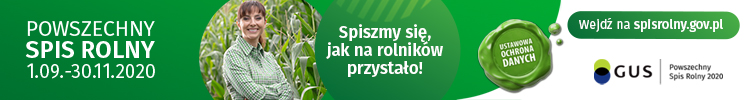 Jakie dane będą zbierane w Powszechnym Spisie Rolnym 2020? Czy już wiesz?Podczas PSR 2020 będą zbierane dane, które pozwolą na utworzenie bazy informacyjnej o gospodarstwach rolnych i związanych z nimi gospodarstwach domowych niezbędnej dla realizacji krajowej, regionalnej i lokalnej polityki rolnej i społecznej na wsi. Zebrane w spisie informacje pozwolą na ocenę instrumentów Wspólnej Polityki Rolnej oraz na analizę zmian, jakie zaszły w rolnictwie w latach 2010 – 2020. Będą one wykorzystywane w negocjacjach dotyczących rodzaju oraz wielkości dopłat dla rolnictwa i obszarów wiejskich.Informacje uzyskane w PSR 2020, w połączeniu z danymi zebranymi w Narodowym Spisie Powszechnym Ludności i Mieszkań 2021, odpowiedzą dodatkowo na wiele pytań dotyczących m.in. sytuacji społeczno-demograficznej i ekonomicznej rolników, starzenia się ludności wiejskiej i problemu następców, zatrudnienia w rolnictwie.W pierwszej części formularza PSR 2020 będą zawarte pytania dotyczące danych teleadresowych, a także samego gospodarstwa rolnego, takie jak:sprzedaż wytworzonych w tym gospodarstwie produktów rolnych,zużywanie więcej niż 50% wartości wytworzonej produkcji rolnej na potrzeby własne gospodarstwa domowego,udział w dochodach gospodarstwa domowego dochodów z tytułu prowadzenia działalności rolniczej, prowadzenia działalności pozarolniczej, pracy najemnej, emerytury i renty, innych niezarobkowych źródeł poza emeryturą i rentą. W kolejnym bloku tematycznym znajdą się pytania dotyczące: powierzchni gruntów ogółem w gospodarstwie rolnym, zasiewów według gatunków uprawianych roślin i sposobu ich wykorzystania, łąk trwałych, łąk trwałych wyłączonych z produkcji, pastwisk trwałych, pastwisk trwałych nieuprawianych, przeznaczonych do wypasu, pastwisk trwałych wyłączonych z produkcji, upraw roślin przeznaczonych do przyorania, uprawianych jako plon główny, poplonów, a także plantacji o krótkiej rotacji, szkółek drzew i krzewów owocowych szkółek drzew i krzewów ozdobnych, szkółek drzew leśnych do celów handlowych oraz upraw trwałych według gatunków drzew i krzewów.Ponadto respondent będzie zobowiązany do udzielenia odpowiedzi na pytania o:- pogłowie zwierząt gospodarskich (w podziale na podstawowe gatunki zwierząt) oraz o chów i hodowlę ryb (tj. o powierzchnię stawów, powierzchnię i objętość innych urządzeń do chowu lub hodowli ryb oraz o gatunki ryb),- liczbę maszyn i urządzeń w gospodarstwie rolnym, - zużycie nawozów mineralnych i organicznych,- liczbę zabiegów środkami ochrony roślin,- korzystanie ze wsparcia wykwalifikowanych doradców przy podejmowaniu decyzji w zakresie stosowania środków ochrony roślin, a także uwzględnienie przy podejmowaniu decyzji o zastosowaniu środka ochrony roślin personalnego doradztwa rolniczego, systemów wspomagania decyzji w ochronie roślin, progów ekonomicznej szkodliwości, prowadzonego monitoringu organizmów szkodliwych i innych źródeł doradztwa,- samoocenę znajomości zasad integrowanej ochrony roślin.W formularzu znajdą się również pytania dotyczące liczby, powierzchni, kubatury i pojemności budynków gospodarskich w gospodarstwie rolnym tj. obór, chlewni, kurników, silosów: zbożowych, paszowych, na kiszonki, sortowni i przechowalni, kopców ziemnych i stodół.W spisie będę także zbierane informacje dotyczące aktywności ekonomicznej ludności.  Pytania z tego zakresu będą dotyczyły pracujących w gospodarstwie rolnym. W przypadku gospodarstw indywidualnych będą to pytania o:– zamieszkiwanie we wspólnym gospodarstwie domowym z użytkownikiem gospodarstwa rolnego,– łączenie w danym tygodniu pracy w gospodarstwie rolnym z pracą poza gospodarstwem,– ogólny poziom wykształcenia osoby kierującej gospodarstwem,– nakład pracy osób pracujących w gospodarstwie rolnym (według płci) w ramach pomocy sąsiedzkiej.Natomiast w przypadku gospodarstw rolnych osób prawnych i jednostek organizacyjnych niemających osobowości prawnej pytania będą dotyczyły ogólnego poziomu wykształcenia osoby kierującej gospodarstwem oraz nakładów pracy osób pracujących w gospodarstwie rolnym (według płci) innych niż pracownicy najemni stali i dorywczy oraz pracownicy kontraktowi.Wszystkie pozyskane w czasie spisu dane podlegają tajemnicy statystycznej na zasadach określonych 
w art. 10 ustawy z dnia 29 czerwca 1995 r. o statystyce publicznej.Zachęcamy do udziału w tym ważnym dla nas wszystkich badaniu – poprzez wzięcie udziału w samospisie internetowym. Spiszmy się jak na rolników przystało, bo #liczysięrolnictwo !Więcej informacji na stronie: https://spisrolny.gov.pl/